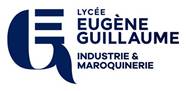 Montbard, le______________Je soussigné(e)_______________________________________, en classe de_______________ adhère à la Maison des Lycéens du lycée Eugène-Guillaume.Paiement de 10€ par chèque à l’ordre de la MDLou en espècesMerci de joindre ce papillon à votre paiementSignature Montbard, le______________Je soussigné(e)_______________________________________, en classe de_______________ adhère à la Maison des Lycéens du lycée Eugène-Guillaume.Paiement de 10€ par chèque à l’ordre de la MDLou en espècesMerci de joindre ce papillon à votre paiementSignature 